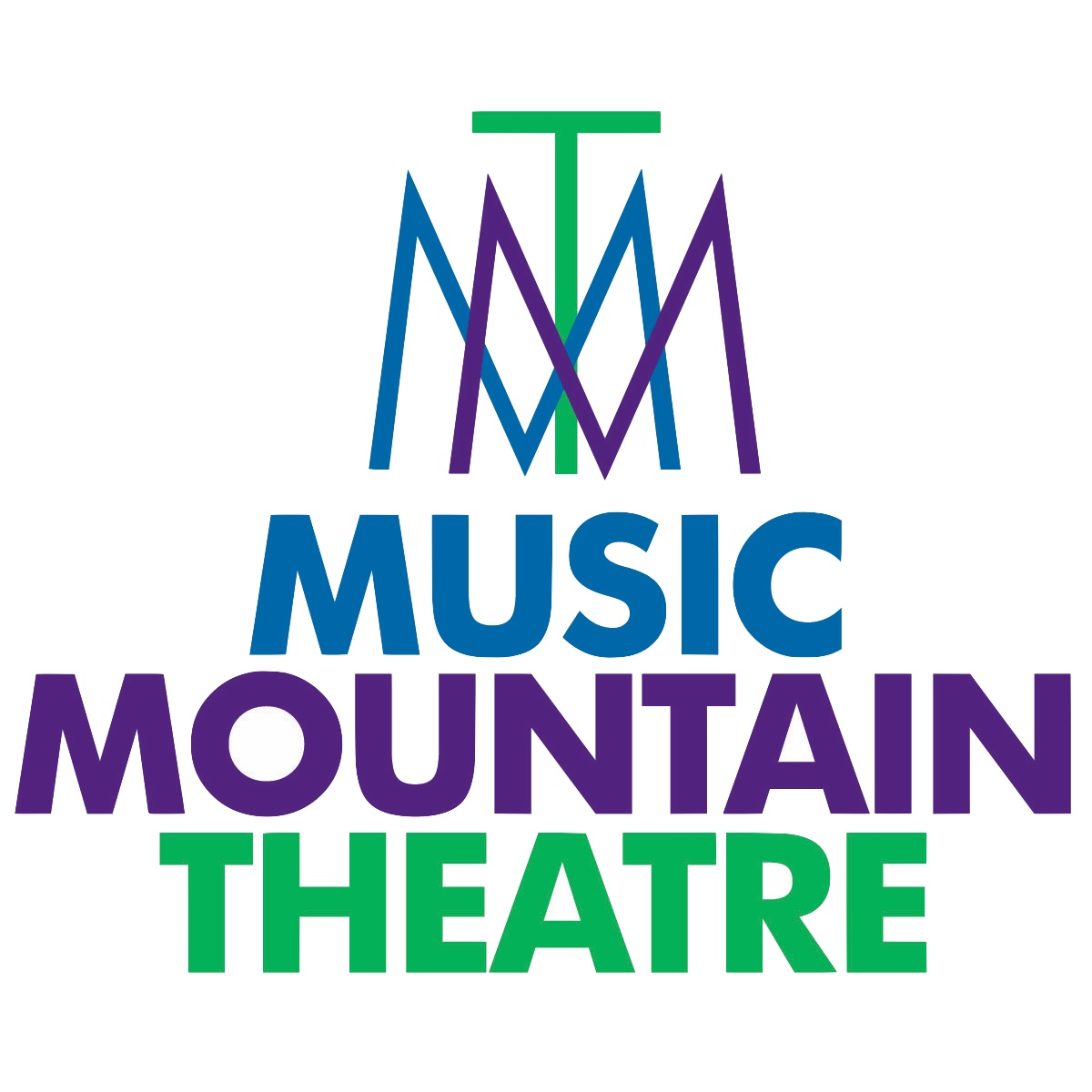 Donor BenefitsFriend $25 - $199Acknowledgement on donor listing page in our programPatron $200 - $999Acknowledgement on donor listing page in our program6 ticketsBenefactor $1000 - $4999Acknowledgement on donor listing page in our program15 tickets2 tickets to the Annual Mountie Awards GalaChampion $5000 - $9999Acknowledgement on donor listing page in our program20 tickets4 tickets to the Annual Mountie Awards Gala2 tickets to our 5th anniversary celebration2 tickets to one of MMT’s Special EventsFounder $10,000 & aboveAcknowledgement on donor listing page in our program30 tickets4 tickets to the Annual Mountie Awards Gala4 tickets to our 5th anniversary celebration4 tickets to one of MMT’s Special EventsSponsorship of one of our season productionsInvitation to a theatre tour and conversation with founders of MMT